【受洗得救見證】《李泳嫻姊妹》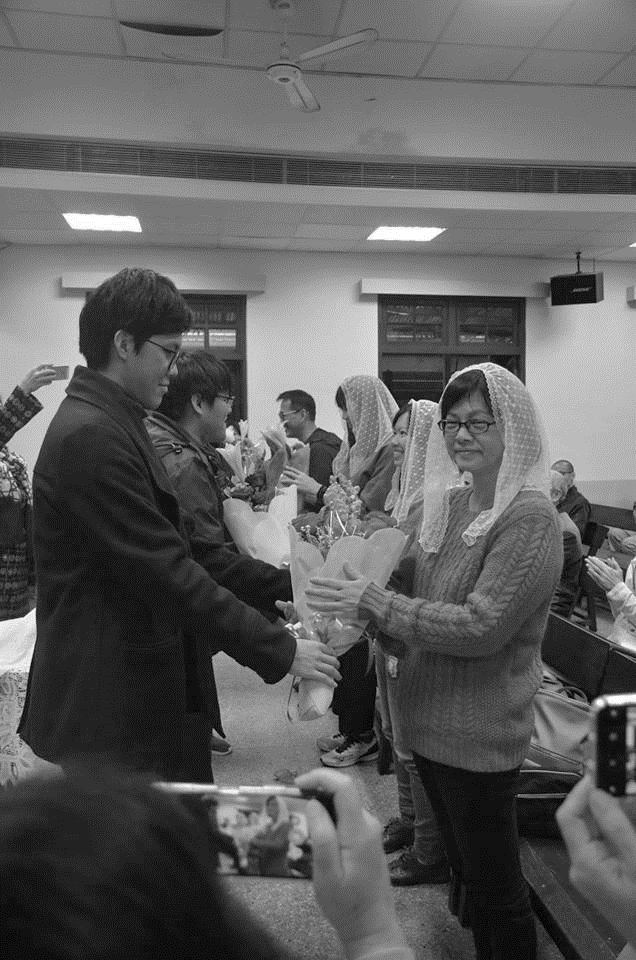 從小我就會去思索：人長大會老、老了會病、病了會死。既然人終究歸於塵土，那麼人的一生是為了甚麼而活著呢?從小生長於沒有特別的信仰的家庭，只有逢年過節會祭祖，偶爾會陪著母親去拜拜，對基督信仰是全然陌生的。直到十五年前搬了家，正巧挨近一座教堂，教堂常常傳來詩歌及小孩的歡樂聲，想著女兒沒有兄弟姊妹，便將她帶去。那是一週一次的青少年聚會，也是我首次接觸教會。慢慢地，常常聽起女兒談起活動中的點點滴滴，爾後也會不定期參與教會的主日，如此斷斷續續了好幾年。在此期間，妹妹與女兒分別於七年前和三年前受浸成為基督徒，看見她們的改變，讓我感受頗深。隨著步入中年，孩子也長大成人，越發感受到人生的許多事，無法掌握與預測，心中的不安與擔憂與日俱增。藉著去主日，希望自己能一無掛慮的全心交託；然而基礎不好，也時常會軟弱，心情一直起起伏伏。在妹妹世琪的建議下，來到南海路基督徒聚會處上慕道班，幾個月下來，漸漸了解上帝透過聖經，對人的啟示及教導，人因此可以更認識生命的意義和價值。原來上帝對人類有著許多美意，但因人類受到罪的引誘，常常自我中心，與上帝的關係隔絕，而失去上帝的愛和祝褔。我渴望主耶穌住進我的心中，做我生命的主宰，不要因罪的纏累，付出痛苦不安的代價。儘管人長大會老、老了會病、病了會死，卻能帶著盼望面對苦難。形軀終將毀壞，新天新地卻長存。這一切都因著祂為我死，使我得以為祂而活。本週各項聚會今日	09:30	兒童主日學		09:45	主日講道	唐麗川弟兄		09:45	中學生團契		11: 00	慕道班		11:00《擘餅記念主聚會》		14:00 	元月同工會	張庭彰主席	週二 07:30	晨更禱告會	19:30	英文查經班週三	19:30	交通禱告會	劉國華弟兄週四	14:30	姊妹聚會	靳  黛姊妹		15:30	姊妹禱告會	吳瑞碧姊妹週五	19:00	愛的團契	專題聚會		19:30	小社青	靈修分享會週六	14:00	大專團契	門徒訓練		18:00	社青團契代禱及奉獻--教會屋頂&庭院大樹工程˙教會大堂屋頂目前逢大雨即有漏水現象，經廠商勘驗判斷是接近屋脊兩側的瓦片向下滑脫，防水層破損以致有漏水的破口；屋脊兩側需要全面性整修。˙庭園樟樹、榕樹經植物學家判定感染褐根菌，需要整株移除並以土壤覆蓋避免病菌擴散。以上兩項工程款約25萬元，敬請代禱及奉獻，預計春節後施工。《陳采柔姊妹》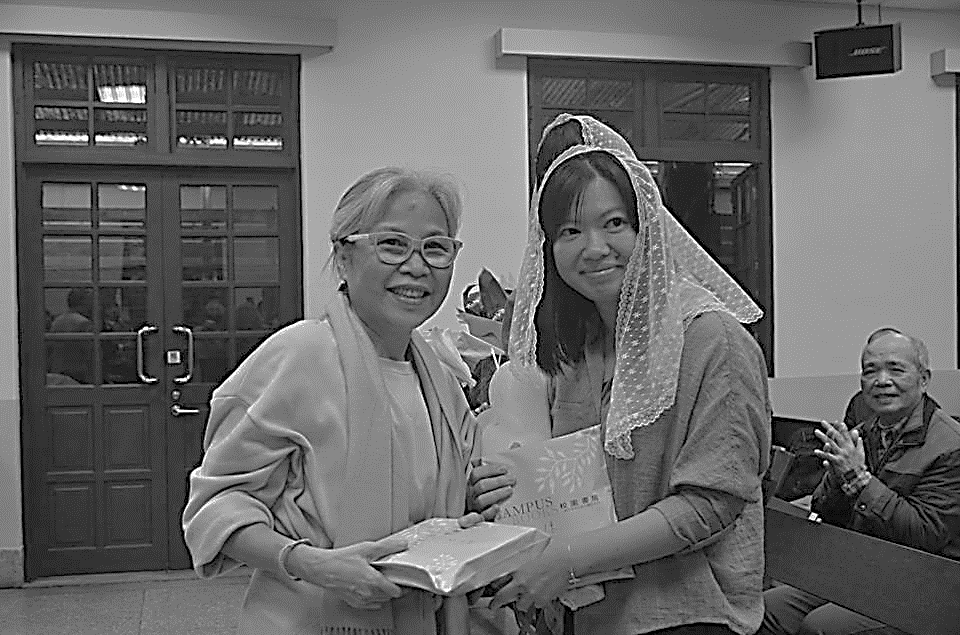 神就是愛，愛無所不在。許久以來，我就一如時下的年青人，被快速變更的世界浪潮、繁忙的生活步伐所淹沒，每天過著兩點一線的單調生活，視眼變的狹小，心靈變得不安而焦躁，在這世界當中找不著目標與自我，乏善可陳的日子與殘酷冷漠的世界訊息讓心靈變得麻木與冷淡。直到有一天，受夠了這樣的景況，我在心底呼求：我真是受夠了這一切！不管是誰都好，請帶我脫離這困境，叫日子不再這麼過，叫人心不再冷漠。於是，神聽見了我的呼求。神開始將祂的孩子們帶領到我的身邊，起初是要好的朋友們在成了基督徒後與我分享遇見神的際遇；而新認識的基督徒們，也帶我認識神的恩典，這些朋友們帶領我走在認識真理與生命的道路，叫我認識了愛。於是我的生命有了轉變，生活不再單調，不再慌忙，學會從身邊發現主愛，細數神的恩典，找到值得開心、學習、成長的經驗，也學著將不安的情緒交托在主的手中，學習沈澱心思意念，於是心慢慢敞開，走出自己的小世界，接受他人的關懷勸勉，也學習與人分享自己的經驗與鼓勵，雖然在轉變的過程中很多小決定或小改變微不足道，但累積起來的變化卻有著加乘的作用，感謝主清理了我心田中無用的石頭，埋下了盼望的種子，讓我的人生重新看見目標與盼望。《劉蘊慧姊妹》我出生在馬來西亞，從小就有去教會，但除了去教會唱歌，許願，保平安以外就沒有別的了，我以為這就是信仰，以為這樣就可以上天堂了。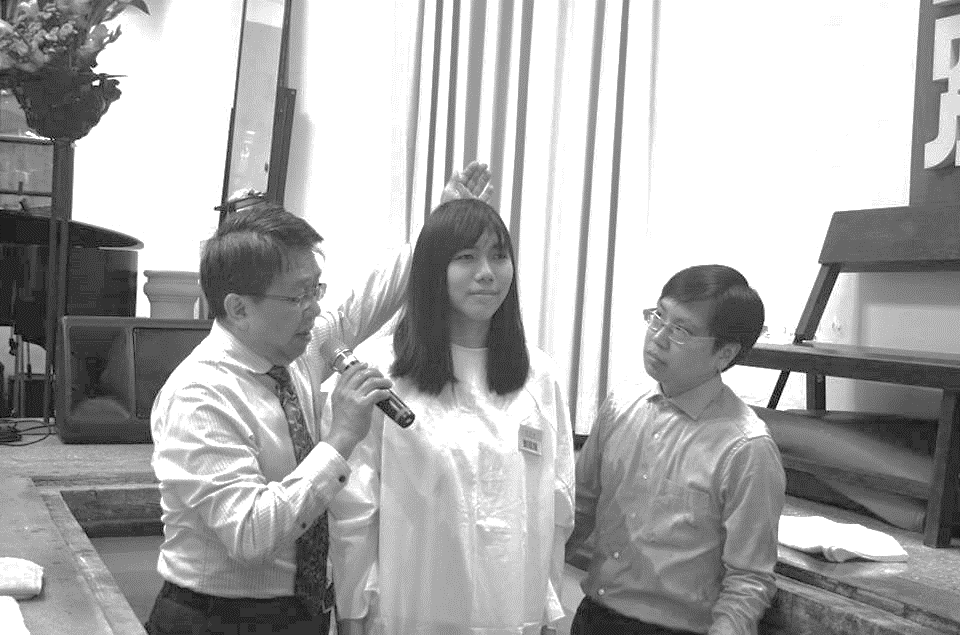 從小我都過得很充實 直到我中學畢業了面對未來道路選擇的困難，才開始尋找生命的意義。上帝使我心空虛 使我去尋找答案我嘗試用直覺感官去找自己生命的意義但是慢慢我變成衹是在放縱各種私欲罷了。來到台灣讀大學，我參加各種活動，包括活躍於教會活動，但其實我在敬拜時唱的歌我都不明白，我對神其實很疑惑，不過那裡哥哥姐姐們對我很好，得到了很多幫助，所以沒有理由不去教會。校園生活豐富但還是心空虛。不明白就開始去找答案。結果，道路找不到，上網找真理卻找到假的，我嘗試在食物、活動、朋友、興趣上找生命但是反而使我的心更不能滿足。慢慢意識到我真的很迷失，我亂了不知道要怎麽跳出來。。上帝派人來解答，親自拯救、使我與祂和好。上帝在預備好我的心後派人引導。首先從澳洲來的表姐和我傳福音，我意識到我需要被救。過後表姐再介紹我認識一對夫婦。記得第一次見面時，邱師母很清楚地告訴我：“你信的恐怕只是宗教。没有重生就不是真正的基督徒。像在聖經裡約翰福音1:13説， 「他們不是從血統生的，不是從肉身的意思生的，也不是從人意生的，而是從 神生的。」”我去了那麼多次的教會和活動，每個人都把我當他們自己的人，都認為我們都一起“過關”了。但如今第一次有人對我說真話，我心裡才終於承認自己的不信。這反而為我開了一條路，對神又開始有了一綫希望。後來離開教會，參加他們的線上查經課，從邱師母和姐姐們的生命完全不能否定神在她們之中動的工，我的疑惑也一一被解答，對神改觀。上帝在我心動工和祂的回應從那一刻起心裡常常破碎被感動哭了很多次，我同時還是想要靠自己的頭腦一直分析自己的罪，但這使我幾乎精神分裂了兩個月。直到31/5/2017上帝使我打從心底地明白我真的不能把自己從充滿罪的心思意念中救出來，必須靠祂來救我，潔淨我，交給祂完成一切應許才真的重生得救。感覺心靠到很踏實的磐石上，嘴裡第一句和神說的話是:”God, I believe.”原來只要靠祂，我的罪就被赦了，耶穌基督付了我的代價，完全不是我做了什麼，明白什麼叫白白的恩典！那時就正式開始我與神的人生里程碑。回頭看我以前所謂的信仰，才發現我的禱告，悔改，流的捩，感恩的話交點都在我自己。但現在越認識祂，才意識到神那麽大，那麼好，越讓我看到自己真的沒有想像得那麼好，我以前是怎樣在教會中混日子，褻瀆了神，利用祂。現在越思考祂捨己救我 ，就越來越渴慕祂和祂的話。這半年多真真實實地經歷到神與我同在。以前我有宗教信仰，現在我衹有耶穌基督。【活學活用˙佈道系列】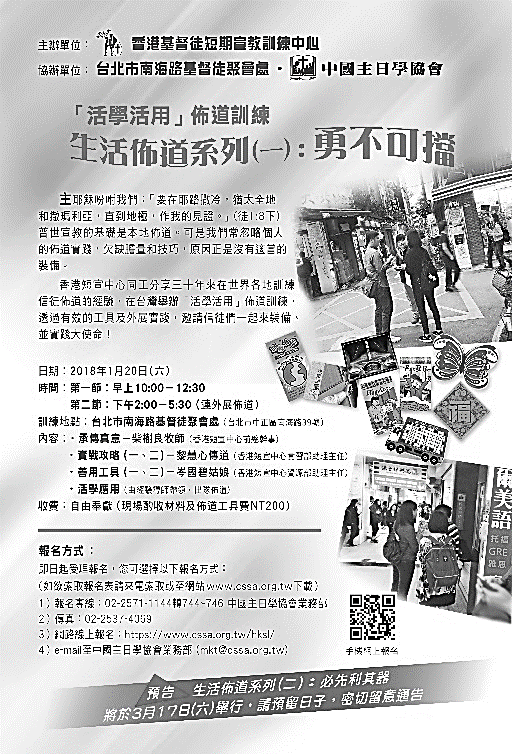 主辦︰香港基督徒短期宣教訓練中心基督徒常忽略個人的佈道實踐，也欠缺膽量和技巧，因為沒有適當的裝備。「香港短期中心」三十年來在各地訓練信徒佈道，透過有效的工具及實踐，邀請您一起來裝備並實踐大使命。日期︰1月20日(六)10:00~17:30地點︰本教會收費︰自由奉獻(現場酌收材料費200元)報名︰填寫報名單(長椅上)交至辦公室即可【元月份同工會】今天下午2:00舉行元月份同工會。敬請相關同工及關心教會者參加。台北基督徒聚會處                   第2512期  2018.01.14網站：http://www.taipeiassembly.org   年度主題：天上的國民˙地上的教會		主日上午	主日下午 	下週主日上午	下週主日下午	聚會時間：9時45分	2時00分	9時45分	2時10分	司     會：羅煜寰弟兄		陳宗賢弟兄	領        詩：賴映良弟兄	 一月份同工會	陳宗賢弟兄	司     琴：王清清姊妹			徐漢慧姊妹	講     員：	唐麗川弟兄		下週講員：魏啟源弟兄	本週題目：同蒙天召的弟兄們	下週主題：效法基督、謙卑服事	本週經文：希伯來書3:1		下週經文：腓立比書2:1~11 	上午招待：吳瑞碧姊妹 施兆利姊妹	下週招待：黃玉成弟兄 吳純紹姊妹臺北市中正區100南海路39號。電話（02）23710952傳真（02）23113751…但你們若因行善受苦，能忍耐，這在神看是可喜愛的。你們蒙召原是為此；因基督也為你們受過苦，給你們留下榜樣，叫你們跟隨他的腳蹤行。。                                                                                                 彼得前書2:20~21                                         